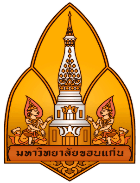 แบบตรวจสอบเอกสารประกอบการขอตำแหน่งทางวิชาการ มหาวิทยาลัยขอนแก่นตามเกณฑ์ประกาศ ก.พ.อ. เรื่อง หลักเกณฑ์และวิธีการพิจารณาแต่งตั้งให้บุคคลดำรงตำแหน่งผู้ช่วยศาสตราจารย์ รองศาสตราจารย์ และศาสตราจารย์ พ.ศ. 2563 และตามเกณฑ์ข้อบังคับมหาวิทยาลัยขอนแก่น ว่าด้วย คุณสมบัติ หลักเกณฑ์ และวิธีการแต่งตั้ง และถอดถอนผู้ดำรงตำแหน่งทางวิชาการ สำหรับพนักงานมหาวิทยาลัย (ฉบับที่ 2) พ.ศ. 2563-----------------------------------------------------------ส่วนที่ 1 ข้อมูลในแบบฟอร์ม ก.พ.อ. 03 และเอกสารแนบในการขอกำหนดตำแหน่งทางวิชาการคำชี้แจง โปรดทำเครื่องหมาย √ หน้าข้อความส่วนที่ 2 ผลงานทางวิชาการและเอกสารแนบประกอบการขอกำหนดตำแหน่งทางวิชาการคำชี้แจง โปรดทำเครื่องหมาย √ หน้าข้อความ (ให้ระบุรายละเอียดของผลงานทางวิชาการทุกเรื่อง)ส่วนที่ 3 ผลการตรวจสอบของหน่วยงานต้นสังกัด	ได้ตรวจสอบข้อมูลในแบบฟอร์ม ก.พ.อ. 03 และผลงานทางวิชาการที่ยื่นขอกำหนดตำแหน่งทางวิชาการ พบว่าครบถ้วนและถูกต้องตามเกณฑ์ของ ก.พ.อ. และข้อบังคับมหาวิทยาลัยขอนแก่น ว่าด้วย คุณสมบัติ หลักเกณฑ์ และวิธีการแต่งตั้ง และถอดถอนผู้ดำรงตำแหน่งทางวิชาการ สำหรับพนักงานมหาวิทยาลัย (ฉบับที่ 2) พ.ศ. 2563									ลงชื่อ.......................................									(................................................)									       เจ้าหน้าที่ผู้ตรวจสอบ									 ลงชื่อ.......................................									  (................................................)									         หัวหน้าส่วนงานชื่อ…………………………………..นามสกุล........................................................สังกัดสาขาวิชา............................................. คณะ.......................................ขอตำแหน่งในสาขาวิชา................................รหัส..............................เบอร์โทรศัพท์.................................เบอร์โทรศัพท์มือถือ.............................E-mail…………………………………………………........................ชื่อ…………………………………..นามสกุล........................................................สังกัดสาขาวิชา............................................. คณะ.......................................ขอตำแหน่งในสาขาวิชา................................รหัส..............................เบอร์โทรศัพท์.................................เบอร์โทรศัพท์มือถือ.............................E-mail…………………………………………………........................ขอตำแหน่ง 	ผู้ช่วยศาสตราจารย์ (วิธีปกติ / วิธีพิเศษ)		รองศาสตราจารย์ (วิธีที่ 1 / วิธีที่ 2 / วิธีพิเศษ)		ศาสตราจารย์ (วิธีที่ 1 / วิธีที่ 2 / วิธีพิเศษ)		ศาสตราจารย์ (ได้รับเงินเดือนขั้นสูง)ขอตำแหน่ง 	ผู้ช่วยศาสตราจารย์ (วิธีปกติ / วิธีพิเศษ)		รองศาสตราจารย์ (วิธีที่ 1 / วิธีที่ 2 / วิธีพิเศษ)		ศาสตราจารย์ (วิธีที่ 1 / วิธีที่ 2 / วิธีพิเศษ)		ศาสตราจารย์ (ได้รับเงินเดือนขั้นสูง)แบบคำขอรับการพิจารณากำหนดตำแหน่งทางวิชาการ     ก.พ.อ.03 	    ก.พ.อ.04	   ก.พ.อ.05ระยะเวลาการปฏิบัติงานปริญญาโท................ปี...............เดือน...........วันปริญญาเอก..............ปี.............เดือน.............วันระดับผลการสอน	ผศ.	   รศ.	        ศ.ชื่อวิทยานิพนธ์ของผู้เสนอขอกำหนดตำแหน่งฯปริญญาโท......................................................................................ปริญญาเอก...................................................................................ระยะเวลาการปฏิบัติงานปริญญาโท................ปี...............เดือน...........วันปริญญาเอก..............ปี.............เดือน.............วันระดับผลการสอน	ผศ.	   รศ.	        ศ.ชื่อวิทยานิพนธ์ของผู้เสนอขอกำหนดตำแหน่งฯปริญญาโท......................................................................................ปริญญาเอก...................................................................................	ชำนาญ	     ชำนาญพิเศษ       เชี่ยวชาญหนังสือรับรองจริยธรรมและจรรยาบรรณทางวิชาการ  จำนวน 10 ชุด	มี		ไม่มีหนังสือรับรองจริยธรรมและจรรยาบรรณทางวิชาการ  จำนวน 10 ชุด	มี		ไม่มีแบบประเมินผลการสอน   จำนวน 1 ชุด	มี		ไม่มี แบบประเมินผลการสอน   จำนวน 1 ชุด	มี		ไม่มี แบบประเมินคุณสมบัติโดยผู้บังคับบัญชา         จำนวน 1 ชุด	มี		ไม่มีแบบประเมินคุณสมบัติโดยผู้บังคับบัญชา         จำนวน 1 ชุด	มี		ไม่มีรายชื่อกรรมการผู้ทรงคุณวุฒิเพื่อประเมินผลงานทางวิชาการ  จำนวน 1 ชุด  (เสนอโดยวิธีลับ)	มี		ไม่มีรายชื่อกรรมการผู้ทรงคุณวุฒิเพื่อประเมินผลงานทางวิชาการ  จำนวน 1 ชุด  (เสนอโดยวิธีลับ)	มี		ไม่มีผลงานทางวิชาการ รวมทั้งสิ้น ................. เรื่อง ดังนี้  (อย่างละ 6 ชุด)	งานวิจัย / บทความวิจัย						จำนวน .................... เรื่อง	ผลงานทางวิชาการในลักษณะอื่น ประเภท......................................................	จำนวน .................... เรื่อง	ผลงานวิชาการรับใช้สังคม						จำนวน .................... เรื่อง	ตำรา / หนังสือ							จำนวน .................... เรื่อง	บทความทางวิชาการ (เฉพาะตำแหน่ง ผศ.สาขาสังคมศาสตร์และมนุษยศาสตร์)	จำนวน .................... เรื่องผลงานทางวิชาการ รวมทั้งสิ้น ................. เรื่อง ดังนี้  (อย่างละ 6 ชุด)	งานวิจัย / บทความวิจัย						จำนวน .................... เรื่อง	ผลงานทางวิชาการในลักษณะอื่น ประเภท......................................................	จำนวน .................... เรื่อง	ผลงานวิชาการรับใช้สังคม						จำนวน .................... เรื่อง	ตำรา / หนังสือ							จำนวน .................... เรื่อง	บทความทางวิชาการ (เฉพาะตำแหน่ง ผศ.สาขาสังคมศาสตร์และมนุษยศาสตร์)	จำนวน .................... เรื่องประเภท : งานวิจัย / บทความวิจัยประเภท : งานวิจัย / บทความวิจัยชื่อเรื่อง ……………………………………………………………..…  (ระบุหัวข้อให้ตรงกับแบบ ก.พ.อ. 03) สถานะผู้ขอในผลงาน       ผู้ประพันธ์อันดับแรก (First author)	 ผู้มีส่วนสำคัญทางปัญญา (Essentially intellectual contributor)	 ผู้ประพันธ์บรรณกิจ (Corresponding author)ชื่อเรื่อง ……………………………………………………………..…  (ระบุหัวข้อให้ตรงกับแบบ ก.พ.อ. 03) สถานะผู้ขอในผลงาน       ผู้ประพันธ์อันดับแรก (First author)	 ผู้มีส่วนสำคัญทางปัญญา (Essentially intellectual contributor)	 ผู้ประพันธ์บรรณกิจ (Corresponding author)การตีพิมพ์	ตีพิมพ์และเผยแพร่เรียบร้อยแล้ว	รอตีพิมพ์เผยแพร่		หนังสือตอบรับการตีพิมพ์		หนังสือรับรองว่าผลงานที่ส่งมามีเนื้อหา   		เหมือนกับฉบับที่ตีพิมพ์เผยแพร่ในลักษณะลักษณะหนึ่ง โดยต้องแสดงหลักฐานว่าได้ผ่านการประเมินคุณภาพ โดยคณะผู้ทรงคุณวุฒิในสาขาวิชานั้น ๆ หรือสาขาวิชาที่เกี่ยวข้อง (peer reviewer) ที่มาจากหลากหลายสถาบัน ดังนี้     1. เผยแพร่ในรูปของบทความวิจัยในวารสารทางวิชาการที่อยู่ในฐานข้อมูลที่ ก.พ.อ. กำหนด ทั้งนี้วารสารวิชาการนั้นอาจเผยแพร่เป็นรูปเล่มสิ่งพิมพ์ หรือเป็นสื่ออิเล็กทรอนิกส์     2. เผยแพร่ในหนังสือรวมบทความวิจัยที่ได้มีบรรณาธิการ     3. นำเสนอเป็นบทความวิจัยต่อที่ประชุมทางวิชาการที่เป็นฉบับเต็มของการประชุมระดับชาติหรือระดับนานาชาติ โดยต้องมีคณะผู้ทรงคุณวุฒิหรือคณะกรรมการคัดเลือกบทความซึ่งเป็นผู้ทรงคุณวุฒิที่อยู่ในวงวิชาการนั้นหรือสาขาวิชาที่เกี่ยวข้องทำหน้าที่คัดสรรกลั่นกรอง รวมถึงตรวจสอบความถูกต้อง การใช้ภาษา และแก้ไขถ้อยคำหรือรูปแบบการนำเสนอที่ถูกต้องก่อนการเผยแพร่ในหนังสือประมวลบทความในการประชุมวิชาการ (proceedings) ที่มาจากการประชุมโดยสมาคมวิชาการ วิชาชีพ โดยไม่รวมถึงการประชุมวิชาการของสถาบันอุดมศึกษา และจัดต่อเนื่องไม่น้อยกว่า    5 ปี ซึ่งอาจอยู่ในรูปแบบหนังสือหรือสื่ออิเล็กทรอนิกส์ และอาจเผยแพร่ก่อนหรือหลังการประชุมก็ได้ ทั้งนี้ คณะผู้ทรงคุณวุฒิหรือคณะกรรมการคัดเลือกบทความดังกล่าวจะต้องมีผู้ทรงคุณวุฒิที่อยู่ในวงวิชาการสาขานั้นหรือสาขาวิชาที่เกี่ยวข้องจากหลากหลายสถาบัน      4. เผยแพร่ในรูปของหนังสือ (monograph) พร้อมหลักฐานว่าได้เผยแพร่ไปยังวงวิชาการและวิชาชีพในสาขานั้นและสาขาวิชาที่เกี่ยวข้องอย่างกว้างขวางตามที่สภาสถาบันอุดมศึกษากำหนดหนังสือรับรองจากคณะอนุกรรมการจริยธรรมการวิจัยในคน / คณะอนุกรรมการจริยธรรมการวิจัยในสัตว์	มี		ไม่มี เนื่องจาก......................................................................................................หนังสือรับรองจากคณะอนุกรรมการจริยธรรมการวิจัยในคน / คณะอนุกรรมการจริยธรรมการวิจัยในสัตว์	มี		ไม่มี เนื่องจาก......................................................................................................ประเภท : ผลงานทางวิชาการในลักษณะอื่นประเภท : ผลงานทางวิชาการในลักษณะอื่นชื่อเรื่อง …………………………….............. (ระบุหัวข้อให้ตรงกับแบบ ก.พ.อ. 03)สถานะผู้ขอในผลงาน       ผู้ประพันธ์อันดับแรก (First author)	 ผู้มีส่วนสำคัญทางปัญญา (Essentially intellectual contributor) ชื่อเรื่อง …………………………….............. (ระบุหัวข้อให้ตรงกับแบบ ก.พ.อ. 03)สถานะผู้ขอในผลงาน       ผู้ประพันธ์อันดับแรก (First author)	 ผู้มีส่วนสำคัญทางปัญญา (Essentially intellectual contributor) รูปแบบ1.	ผลงานวิชาการเพื่ออุตสาหกรรมเผยแพร่ในลักษณะใดลักษณะหนึ่ง ดังต่อไปนี้     1. บทความวิจัยในวารสารวิชาการ หนังสือรวมบทความวิชาการ หรือการประชุมวิชาการที่มีหนังสือประมวลบทความ (proceedings) ที่มาจากการประชุมโดยสมาคมวิชาการ วิชาชีพ โดยไม่รวมถึงการประชุมวิชาการของสถาบันอุดมศึกษา และจัดอย่างต่อเนื่องไม่น้อยกว่า 5 ปี และมีการประเมินโดยคณะผู้ทรงคุณวุฒิในสาขาวิชานั้นหรือสาขาวิชาที่เกี่ยวข้องจากหลากหลายสถาบัน ซึ่งอาจอยู่ในรูปแบบหนังสือหรือสื่ออิเล็กทรอนิกส์ และอาจเผยแพร่ก่อนหรือหลังการประชุมก็ได้ ทั้งนี้ บทความดังกล่าวจะต้องมีผู้แต่งร่วมเป็นบุคลากรจากอุตสาหกรรม หรือหากไม่มี จะต้องมีเอกสารยืนยันการใช้ประโยชน์จากงานวิจัยดังกล่าวโดยอุตสาหกรรม เช่น สัญญาร่วมทุนวิจัย หรือหลักฐานเชิงประจักษ์ในการนำผลงานวิจัยไปใช้ประโยชน์     2. รายงานการวิจัยฉบับสมบูรณ์ที่มีเนื้อหาหรือเอกสารประกอบที่มีเนื้อหาตามรูปแบบของผลงานทางวิชาการเพื่ออุตสาหกรรม และมีการประเมินโดยคณะผู้ทรงคุณวุฒิในสาขาวิชานั้นหรือสาขาวิชาที่เกี่ยวข้องจากหลากหลายสถาบัน     3. เอกสารแสดงทรัพย์สินทางปัญญาที่เกิดจากผลงานดังกล่าว เช่น สิทธิบัตร อนุสิทธิบัตร ข้อตกลงอนุญาตให้ใช้สิทธิ (licensing agreement) โดยมีเอกสารประกอบที่มีเนื้อหาตามรูปแบบของผลงานทางวิชาการเพื่ออุตสาหกรรม     4. รายงานการวิจัยฉบับสมบูรณ์ที่ไม่ได้รับอนุญาตให้เปิดเผย โดยมีเนื้อหาหรือมีเอกสารประกอบที่มีเนื้อหาตามรูปแบบของผลงานทางวิชาการเพื่ออุตสาหกรรมและต้องมีหลักฐานแสดงเหตุผลที่ไม่สามารถเปิดเผยต่อสาธารณะได้ แต่มีหลักฐานรับรองว่าได้นำไปใช้ประโยชน์แล้ว     5. รายงานการประเมินจากหน่วยงานภายนอกที่แสดงถึงผลกระทบที่เกิดจากการวิจัยหรือกิจกรรมทางวิชาการที่เชื่อมโยงกับภาคอุตสาหกรรม โดยผู้เสนอต้องจัดทำเอกสารประกอบที่มีเนื้อหาตามรูปแบบของผลงานวิชาการเพื่ออุตสาหกรรม2.	ผลงานวิชาการเพื่อพัฒนาการเรียนการสอนและ
	การเรียนรู้      1. เผยแพร่เป็นรายงานการศึกษาฉบับสมบูรณ์ และมีการประเมินคุณภาพโดยคณะผู้ทรงคุณวุฒิและมีหลักฐานการเผยแพร่ผลงานไปยังวงวิชาการและวิชาชีพในสาขาวิชานั้นและสาขาวิชาที่เกี่ยวข้อง     2. เผยแพร่ในหนังสือรวมบทความที่มีการบรรณาธิการโดยคณะผู้ทรงคุณวุฒิด้านการพัฒนาการเรียนการสอน และการประเมินคุณภาพ     3. เผยแพร่ในรูปแบบของบทความวิจัยในวารสารทางวิชาการที่อยู่ในฐานข้อมูลที่ ก.พ.อ. กำหนด ทั้งนี้ วารสารทางวิชาการนั้นอาจเผยแพร่เป็นรูปเล่ม สิ่งพิมพ์ หรือสื่ออิเล็กทรอนิกส์     4. เผยแพร่ในรูปของบทความวิจัยต่อที่ประชุมทางวิชาการที่จัดโดยสมาคมวิชาการ วิชาชีพ และจัดต่อเนื่องไม่น้อยกว่า 5 ปี ทั้งในระดับชาติหรือระดับนานาชาติที่มีบรรณาธิการโดยคณะผู้ทรงคุณวุฒิจากหลากหลายสถาบัน     5. เผยแพร่ในรูปของผลผลิตของงานการศึกษาแบบอิเล็กทรอนิกส์ โดยมีคำอธิบายแนวคิดการพัฒนานวัตกรรมการเรียนการสอน วิธีการใช้ และผลที่เกิดกับผู้เรียน3.	ผลงานวิชาการเพื่อการพัฒนานโยบายสาธารณะเผยแพร่ในลักษณะใดลักษณะหนึ่ง ดังต่อไปนี้     1. ได้มีการนำเสนอนโนบาย กฎหมาย แผน คำสั่ง หรือมาตรการอื่นใด พร้อมคำอธิบายต่อผู้มีส่วนได้ส่วนเสีย และเจ้าหน้าที่ผู้รับผิดชอบในนโยบายสาธารณะนั้น ๆ ทั้งได้มีการนำไปสู่การพิจารณาหรือดำเนินการโดยผู้มีหน้าที่เกี่ยวข้อง      2.ได้มีการเผยแพร่นโยบายสาธารณะนั้นไปยังผู้เกี่ยวข้อง4.	กรณีศึกษา (Case Study)     1.เผยแพร่ในลักษณะของสิ่งตีพิมพ์หรือสิ่งพิมพ์อิเล็กทรอนิกส์ โดยต้องมีคณะผู้ทรงคุณวุฒิที่สถาบันอุดมศึกษานั้นแต่งตั้งเป็นผู้ประเมินคุณภาพ     2. เผยแพร่ในหนังสือ      3. แหล่งรวบรวมกรณีศึกษาที่มีบรรณาธิการโดยมีผู้ทรงคุณวุฒิประเมินคุณภาพ5.	งานแปลเผยแพร่ลักษณะใดลักษณะหนึ่ง โดยต้องแสดงหลักฐานว่าได้ผ่านการประเมินโดยคณะผู้ทรงคุณวุฒิในสาขาวิชานั้น ๆ หรือสาขาวิชาที่เกี่ยวข้อง (peer reviewer) ที่มาจากหลากหลายสถาบัน ดังนี้     1. การเผยแพร่ด้วยวิธีการพิมพ์     2. การเผยแพร่โดยสื่ออิเล็กทรอนิกส์อื่น ๆ อาทิ การเผยแพร่ในรูปของซีดีรอม ฯลฯ การสอนวิชาต่าง ๆ ในหลักสูตร ซึ่งจำนวนพิมพ์เป็นดัชนีหนึ่งที่อาจแสดงการเผยแพร่อย่างกว้างขวางได้ แต่อาจใช้ดัชนีอื่นวัดความกว้างขวางในการเผยแพร่ได้เช่นกัน6.	พจนานุกรม สารานุกรม นามานุกรม และงานวิชาการ
	ในลักษณะเดียวกันเผยแพร่ลักษณะใดลักษณะหนึ่ง โดยต้องแสดงหลักฐานว่าได้ผ่านการประเมินโดยคณะผู้ทรงคุณวุฒิในสาขาวิชานั้น ๆ หรือสาขาวิชาที่เกี่ยวข้อง (peer reviewer) ที่มาจากหลากหลายสถาบัน ดังนี้     1. การเผยแพร่ด้วยวิธีการพิมพ์     2. การเผยแพร่โดยสื่ออิเล็กทรอนิกส์7.	ผลงานสร้างสรรค์ด้านวิทยาศาสตร์และเทคโนโลยีเผยแพร่ลักษณะใดลักษณะหนึ่ง โดยต้องแสดงหลักฐานว่าได้ผ่านการประเมินโดยคณะผู้ทรงคุณวุฒิในสาขาวิชานั้น ๆ หรือสาขาวิชาที่เกี่ยวข้อง (peer reviewer) ที่มาจากหลากหลายสถาบัน ดังนี้     1. การจัดนิทรรศการ การจัดแสดง การจัดการแสดง การแสดงสาธารณะ การบันทึกภาพ               การบันทึกเสียง ภาพถ่าย แถบบันทึกภาพ     2. เอกสารประกอบ ต้องพิมพ์เผยแพร่ หรือเผยแพร่โดยสื่ออิเล็กทรอนิกส์8.	ผลงานสร้างสรรค์ด้านสุนทรียะ ศิลปะเผยแพร่ลักษณะใดลักษณะหนึ่ง โดยต้องแสดงหลักฐานว่าได้ผ่านการประเมินโดยคณะผู้ทรงคุณวุฒิในสาขาวิชานั้น ๆ หรือสาขาวิชาที่เกี่ยวข้อง (peer reviewer) ที่มาจากหลากหลายสถาบัน ดังนี้     1. ผลงานต้นแบบ และเอกสารประกอบ           ต้องพิมพ์เผยแพร่ หรือเผยแพร่โดยสื่ออิเล็กทรอนิกส์     2. การจัดนิทรรศการ การจัดแสดง การจัดการแสดง การแสดงสาธารณะ บันทึกภาพ บันทึกเสียง ภาพถ่าย แถบบันทึกภาพ9.	สิทธิบัตร     มีหลักฐานการนำสิทธิบัตรไปใช้หรือประยุกต์ใช้อย่างแพร่หลายในวงวิชาการหรือวิชาชีพที่เกี่ยวข้อง10.	ซอฟต์แวร์     มีหลักฐานการนำซอฟต์แวร์ไปใช้หรือประยุกต์ใช้อย่างแพร่หลายในวงวิชาการหรือวิชาชีพที่เกี่ยวข้องประเภท : ผลงานวิชาการรับใช้สังคมประเภท : ผลงานวิชาการรับใช้สังคมชื่อเรื่อง …………………………….............. (ระบุหัวข้อให้ตรงกับแบบ ก.พ.อ. 03)สถานะผู้ขอในผลงาน     ผู้ประพันธ์อันดับแรก (First author)     ผู้มีส่วนสำคัญทางปัญญา (Essentially intellectual contributor)ชื่อเรื่อง …………………………….............. (ระบุหัวข้อให้ตรงกับแบบ ก.พ.อ. 03)สถานะผู้ขอในผลงาน     ผู้ประพันธ์อันดับแรก (First author)     ผู้มีส่วนสำคัญทางปัญญา (Essentially intellectual contributor)รูปแบบ	จัดทำเป็นเอกสา รโดยมีคำอธิบาย/ ชี้แจงโดยชัดเจนประกอบผลงานนั้น เพื่อชี้ให้เห็นว่าเป็นผลงานที่ทำให้เกิดการพัฒนาเป็นประโยชน์ต่อสังคม มีความเปลี่ยนแปลงที่ดีขึ้นและเกิดความก้าวหน้าทางวิชาการ หรือเสริมสร้างความรู้หรือก่อให้เกิดประโยชน์ต่อสาขาวิชาหนึ่งหรือหลายสาขาวิชา และสามารถนำไปอ้างอิงได้ โดยต้องปรากฏเป็นที่ประจักษ์ในประเด็นต่อไปนี้ การวิเคราะห์สภาพการณ์ก่อนการเปลี่ยนแปลงที่เกิดขึ้นการมีส่วนร่วมและการยอมรับของสังคมเป้าหมายการออกแบบหรือพัฒนาหรือแนวคิดหรือกระบวนการที่ทำให้เกิดการเปลี่ยนแปลงนั้นความรู้หรือความเชี่ยวชาญที่ใช้ในการทำให้เกิดการเปลี่ยนแปลงนั้นการคาดการณ์สิ่งที่จะเกิดตามมาหลังจากการเปลี่ยนแปลงได้เกิดขึ้นแล้วการประเมินผลลัพธ์โดยการติดตามการเปลี่ยนแปลงที่เกิดขึ้นการสรุปแนวทางการธำรงรักษาหรือการนำไปขยายผลหรือการปรับปรุงพัฒนาทั้งนี้ นอกจากเอกสารผลงานดังกล่าวข้างต้นแล้ว อาจแสดงหลักฐานเพิ่มเติมอื่น ๆ เกี่ยวกับผลงาน เช่น รูปภาพ หรือการบันทึกเป็นภาพยนตร์ หรือแถบเสียง หรือวีดีทัศน์ จดหมายยืนยันถึงผลประกอบการกำไรหรือความเอื้ออำนวยจากหน่วยงานภาครัฐ ภาคเอกชน หรือ ภาคประชาสังคม ที่ได้รับผลประโยชน์ประกอบการพิจารณาด้วยก็ได้การเผยแพร่      ให้มีการเผยแพร่โดยการจัดเวทีนำเสนอผลงานในพื้นที่หรือการเปิดให้เยี่ยมชมพื้นที่และจะต้องมีการเผยแพร่สู่สาธารณชนอย่างกว้างขวางในลักษณะใดลักษณะหนึ่งที่สอดคล้องกับผลงาน โดยการเผยแพร่นั้นจะต้องมีการบันทึกเป็นเอกสารหรือเป็นลายลักษณ์อักษรที่สามารถใช้อ้างอิง หรือศึกษาค้นคว้าต่อไปได้ประเภท : ตำรา  หมายเหตุ : ผู้ขอต้องเป็นผู้ประพันธ์อันดับแรก (First author)  อย่างน้อย 1 เล่มประเภท : ตำรา  หมายเหตุ : ผู้ขอต้องเป็นผู้ประพันธ์อันดับแรก (First author)  อย่างน้อย 1 เล่มชื่อเรื่อง …………………………….............. (ระบุหัวข้อให้ตรงกับแบบ ก.พ.อ. 03)สถานะผู้ขอในผลงาน     ผู้ประพันธ์อันดับแรก (First author)       ผู้มีส่วนสำคัญทางปัญญา (Essentially intellectual contributor)ชื่อเรื่อง …………………………….............. (ระบุหัวข้อให้ตรงกับแบบ ก.พ.อ. 03)สถานะผู้ขอในผลงาน     ผู้ประพันธ์อันดับแรก (First author)       ผู้มีส่วนสำคัญทางปัญญา (Essentially intellectual contributor)รูปแบบการตีพิมพ์เป็นรูปเล่มที่ประกอบด้วยคำนำ สารบัญ เนื้อเรื่อง การอธิบายหรือการวิเคราะห์ การสรุป การอ้างอิง บรรณานุกรม และดัชนีค้นคำ ทั้งนี้ ควรมีการอ้างอิงแหล่งข้อมูลที่ทันสมัยและครบถ้วนสมบูรณ์ การอธิบายสาระสำคัญมีความชัดเจน โดยอาจใช้ข้อมูล แผนภาพ ตัวอย่างหรือกรณีศึกษาประกอบจนผู้อ่านสามารถทำความเข้าใจในสาระสำคัญนั้นได้โดยเบ็ดเสร็จเผยแพร่ในลักษณะใดลักษณะหนึ่ง โดยต้องแสดงหลักฐานว่าได้ผ่านการประเมินคุณภาพ โดยคณะผู้ทรงคุณวุฒิในสาขาวิชานั้น ๆ หรือสาขาวิชาที่เกี่ยวข้อง (peer reviewer) ที่มาจากหลากหลายสถาบัน ดังนี้     1. การเผยแพร่ด้วยวิธีการตีพิมพ์ 	     2. การเผยแพร่โดยสื่ออิเล็กทรอนิกส์ ๆ เช่น การเผยแพร่ในรูปของซีดีรอม, e-learning, online learning     3. การเผยแพร่เป็น e-book โดยสำนักพิมพ์ซึ่งเป็นที่ยอมรับ      การเผยแพร่ดังกล่าวนั้นจะต้องเป็นไปอย่างกว้างขวางมากกว่าใช้ในการเรียนการสอนวิชาต่าง ๆ ในหลักสูตรเท่านั้น จำนวนพิมพ์เป็นดัชนีหนึ่งที่อาจแสดงการเผยแพร่ได้อย่างกว้างขวาง แต่อาจใช้ดัชนีอื่นวัดความกว้างขวางในการเผยแพร่ได้เช่นกัน ประเภท : หนังสือ หมายเหตุ : ผู้ขอต้องเป็นผู้ประพันธ์อันดับแรก (First author)  อย่างน้อย 1 เล่มประเภท : หนังสือ หมายเหตุ : ผู้ขอต้องเป็นผู้ประพันธ์อันดับแรก (First author)  อย่างน้อย 1 เล่มชื่อเรื่อง …………………………….............. (ระบุหัวข้อให้ตรงกับแบบ ก.พ.อ. 03)สถานะผู้ขอในผลงาน     ผู้ประพันธ์อันดับแรก (First author)       ผู้มีส่วนสำคัญทางปัญญา (Essentially intellectual contributor)ชื่อเรื่อง …………………………….............. (ระบุหัวข้อให้ตรงกับแบบ ก.พ.อ. 03)สถานะผู้ขอในผลงาน     ผู้ประพันธ์อันดับแรก (First author)       ผู้มีส่วนสำคัญทางปัญญา (Essentially intellectual contributor)รูปแบบการตีพิมพ์เป็นรูปเล่มที่ประกอบด้วยคำนำ สารบัญ เนื้อเรื่อง        การวิเคราะห์ การสรุป การอ้างอิง บรรณานุกรม และดัชนี       ค้นคำ ที่ทันสมัยและครบถ้วนสมบูรณ์ โดยอาจมีข้อมูล แผนภาพ ตัวอย่าง หรือกรณีศึกษาประกอบด้วยก็ได้ ตามรูปแบบอย่างใดอย่างหนึ่งต่อไปนี้            1. เป็นงานที่นักวิชาการเขียนทั้งเล่ม (authored book) คือเอกสารที่ผู้เขียนเรียบเรียงขึ้นทั้งเล่มอย่างมีเอกภาพ มีรากฐานทางวิชาการที่มั่นคง และให้ทัศนะของผู้เขียนที่สร้างเสริมปัญญา ความคิด และสร้างความแข็งแกร่งทางวิชาการ           2. เป็นงานวิชาการบางบทหรือส่วนหนึ่งในหนังสือที่มีผู้เขียนหลายคน (book chapter) โดยจะต้องมีความเป็นเอกภาพของเนื้อหาวิชาการ และเป็นงานศึกษาค้นคว้าอย่างมีระบบมีการวิเคราะห์และสังเคราะห์ข้อมูลด้วยวิธีวิทยาอันเป็นที่ยอมรับจนได้ข้อสรุปที่ทำให้เกิดความก้าวหน้าทางวิชาการ หรือนำไปประยุกต์ใช้ได้ กรณีที่ในแต่ละบทมีผู้เขียนหลายคนจะต้องระบุบทบาทหน้าที่ของแต่ละคนอย่างชัดเจน         จำนวนบทที่จะนำมาแทนหนังสือ 1 เล่ม จะต้องมีจำนวนอย่างน้อย 5 บท และมีจำนวนหน้ารวมกันแล้วไม่น้อยกว่า 80 หน้า โดยเนื้อหาสาระของบทในหนังสือทั้ง 5 บท จะต้องไม่ซ้ำซ้อนกันและอยู่ในขอบข่ายสาขาวิชาที่เสนอขอกำหนดตำแหน่งทางวิชาการ ทั้งนี้ อาจอยู่ในหนังสือเล่มเดียวกันหรือหลายเล่มก็ได้ และสำหรับการประเมินคุณภาพจะต้องประเมินคุณภาพโดยรวมทั้งหมดเผยแพร่ในลักษณะใดลักษณะหนึ่ง โดยต้องแสดงหลักฐานว่าได้ผ่านการประเมินคุณภาพ โดยคณะผู้ทรงคุณวุฒิในสาขาวิชานั้น ๆ หรือสาขาวิชาที่เกี่ยวข้อง (peer reviewer) ที่มาจากหลากหลายสถาบัน ดังนี้     1. การเผยแพร่ด้วยวิธีการตีพิมพ์ 	     2. การเผยแพร่โดยสื่ออิเล็กทรอนิกส์ ๆ เช่น การเผยแพร่ในรูปของซีดีรอม, e-learning, online learning     3. การเผยแพร่เป็น e-book โดยสำนักพิมพ์ซึ่งเป็นที่ยอมรับ      การเผยแพร่ดังกล่าวนั้นจะต้องเป็นไปอย่างกว้างขวางมากกว่าใช้ในการเรียนการสอนวิชาต่าง ๆ ในหลักสูตรเท่านั้น จำนวนพิมพ์เป็นดัชนีหนึ่งที่อาจแสดงการเผยแพร่ได้อย่างกว้างขวาง แต่อาจใช้ดัชนีอื่นวัดความกว้างขวางในการเผยแพร่ได้เช่นกัน ประเภท : บทความทางวิชาการ *(เฉพาะการขอตำแหน่งระดับผู้ช่วยศาสตราจารย์ ในสาขาทางสังคมศาสตร์และมนุษยศาสตร์เท่านั้น)ประเภท : บทความทางวิชาการ *(เฉพาะการขอตำแหน่งระดับผู้ช่วยศาสตราจารย์ ในสาขาทางสังคมศาสตร์และมนุษยศาสตร์เท่านั้น)ชื่อเรื่อง …………………………….............. (ระบุหัวข้อให้ตรงกับแบบ ก.พ.อ. 03)ชื่อเรื่อง …………………………….............. (ระบุหัวข้อให้ตรงกับแบบ ก.พ.อ. 03)การตีพิมพ์	ตีพิมพ์และเผยแพร่เรียบร้อยแล้ว	รอตีพิมพ์เผยแพร่		หนังสือตอบรับการตีพิมพ์		หนังสือรับรองว่าผลงานที่ส่งมามีเนื้อหา
		เหมือนกับฉบับที่ตีพิมพ์เผยแพร่ในลักษณะใดลักษณะหนึ่ง โดยต้องแสดงหลักฐานว่าได้ผ่านการประเมินคุณภาพ โดยคณะผู้ทรงคุณวุฒิในสาขาวิชานั้น ๆ หรือสาขาวิชาที่เกี่ยวข้อง (peer reviewer) ที่มาจากหลากหลายสถาบัน ดังนี้     1. เผยแพร่ในรูปของบทความในวารสารทางวิชาการที่อยู่ในฐานข้อมูลที่ ก.พ.อ. กำหนด ทั้งนี้ วารสารทางวิชาการนั้นอาจเผยแพร่เป็นรูปเล่มหรือสิ่งพิมพ์หรือเป็นสื่ออิเล็กทรอนิกส์     2. เผยแพร่ในหนังสือรวมบทความในรูปแบบอื่นที่มีการบรรณาธิการโดยคณะผู้ทรงคุณวุฒิในสาขาวิชานั้น ๆ (peer reviewer) ประเมินคุณภาพ